April 13, 2021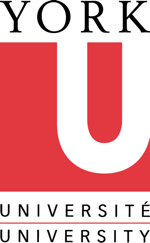 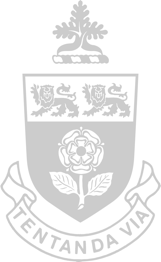 To the editors:The attached submission is provided for consideration as part of the special issue Biomedicine, borders and borderlands: (re)Negotiating belonging, home, care, and nation edited by Courtney Addison, Nayantara Sheoran Appleton, Pauline Herbst and Mythily Meher. It is not under consideration with any other publication at this time and is solely my own research. I am not able to provide names of potential reviewers at this time.Kind regards,Drew Danielle Belsky (she/her)